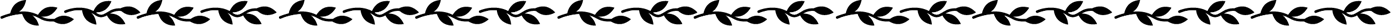 Медицинские расходы. Система государственных расходов на стационарное лечение на основании рекомендаций по госпитализации ( Статья 37 )Целевое лицоГоспитализированные в туберкулезное отделение для лечения ,согласно «рекомендации о госпитализации» и «уведомлению о продлении сроков госпитализации» на основании «Закона о профилактике инфекционных заболеваний и медицинском обслуживании больных инфекционными заболеваниями».Приемлемые медицинские расходы(1) Медицинское обследование (2) Предоставление лекарств или материалов для лечения (3) Медицинское лечение / хирургическое вмешательство и другие виды лечения (4) Госпитализация и уход ,и другие услуги(включая питание), связанные с лечением.(Расходы, которые не покрываются страховкой, такие как дифференцированная оплата за место в палате, плата за электричество и плата за медицинские справки не покрываются из государственных средств.)★ Сумма для самостоятельной оплаты пациентомЧасть расходов будет покрываться в зависимости от дохода лица, супруга и прямых членов семьи, в соответствии с источником средств для жизни.* Общая сумма годового подоходного налога: 1,47 млн иен или менее Нет самостоятельной оплаты ( 0 иен ) 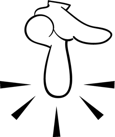 * Общая сумма годового подоходного налога: 1,47 млн иен или болееСамостоятельная оплата ( 20 000 иен / месяц )Документы, необходимые для подачи заявки1  Форма заявки на оплату медицинских расходов от туберкулеза: в поликлинике или больнице.2  Семейная запись [Приложение 1 ] ・ ・ ・Пожалуйста, заполните только в плотной рамке.3  Копия карты медицинского страхования・ ・ ・ Страховая карта пациента. Сделайте копию в поликлинике.4  Карта резидента (все по тому же адресу, что и пациент. Указывается родство)5  Документы , подтверждающие сумму подоходного налога: Документы , подтверждающие сумму подоходного налога лица, которое обязано платить больничные расходы (см. прилагаемый лист) из числа перечисленных в хозяйственной книге. Даже лица, которые не работают, должны предоставить документ о подоходных налогах.(1)  Для тех , кто не подал налоговую декларациюПолучатель заработной платы должен предоставить: « H 　-год * квитанция об удержании денежных средств» , выданное по месту работыПолучатели пенсии должны подать: « H 　-год * квитанция об удержании пенсии» , выданную пенсионным управлением.(2)  Те , кто подал налоговую декларацию«Эпоха Хэйсэй * Свидетельство об уплате налогов (часть 1)», выданное налоговой инспекцией.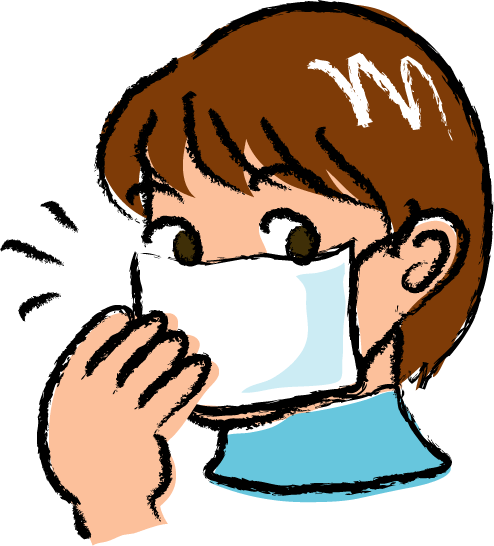 (3)  Те , кто на пособии«Свидетельство о получении пособиы», выданное соцслужбой(4)  Те , у кого нет другого дохода«Городской / префектурный налоговый (не)налоговый сертификат», выданный мэрией.* Для госпитализированных с 1 января по 31 мая -за позапрошлый год, для находящихся с 1 июня по 31 декабря -за предыдущий годЕсли вы госпитализированы в мае и июне, вам понадобятся оба варианта.ДополнениеПожалуйста, свяжитесь с нами в случае изменения вашего адреса, имени, вида страхования и т. д. в течение периода, пока идет получение государственных средств.   Для вопросов и консультаций...страхованиеГосударственные расходыстрахованиеГосударственные расходы